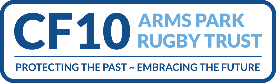 CF10 ARMS PARK RUGBY TRUSTELECTION NOMINATION FORM 2020Section 1 --- to be completed by Nominator & SeconderNominator: Seconder:Section 2 --- to be completed by NomineeNominee:Candidate’s Statement: (should be at least 400 words long and no longer than 1000 words)Instructions on reverseInstructionsAny CF10 ARMS PARK RUGBY TRUST member can nominate another member and all nominations must be made in writing. The election of candidates will be conducted on the basis of the Standing Orders Election Policy which is available in the Documents section of the website.Section 1: Must be filled out by the nominator and seconder and provide their contact information. The nominator is providing the name and office that the nominee is running for. The posts available this year are: Treasurer and up to six Board Members.Section 2: Must be filled out by the nominee and provide their contact information. The nominee is the person that is running for office.Candidate statements should be at least 400 words long and no longer than 1000 words. It should set out the experience of the candidate in relation to the role being sought. Job descriptors for the role of Chair, Treasurer, Secretary and Board Member are available in the Documents section on the website.Printed names are acceptable substitutes for a signature on the candidate’s nomination form received by email.This form must be received (by email, post or by hand) at the addresses below no later than 11 March 2020. Receipt will be acknowledged within two working days.  Election will take place at the Annual General Meeting on Wednesday 25 March 2020.If you have any questions please contact us.Secretary of CF10Dr Huw G Jones3 Tensing CloseLlanishenCardiff CF14 5AWMobile: 07968 848961Email: Cardiff310@aol.com I nominateFor the position ofName (print)Signature Date  Email  Address  Address  Membership Number  Membership Number  Name (print) Signature Date  Email  Address  Address  Membership Number  Membership Number  Name (print)Signature Date  Email  Address  Address  Membership Number  Membership Number  